Názov: 		 Overenie momentovej vetyPomôcky: 	 momentová tyč, závažia, stojan, dĺžkové meradloTeoretická časť:  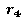 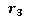 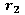 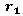 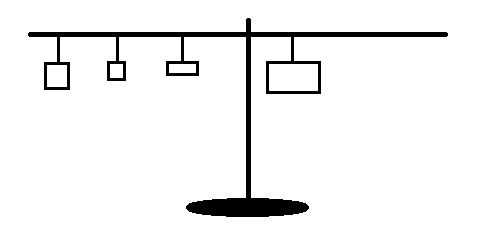 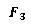 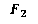 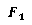 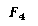 Ak je tyč v rovnováhe, tak platí: +++=   	teda                 ++-= 0 Postup:Zostavíme pomôcky podľa obrázka.Na momentovú tyč zavesíme postupne 2, 3, 4, 5, 6, 7 závaží.Posúvaním pôsobiska jedného z nich nájdeme rovnováhu.Odmeriame ramená gravitačných síl závaží, namerané údaje zapíšeme do tabuľky.Vypočítame momenty jednotlivých síl a celkový moment.Tabuľka: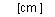 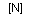 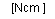 Záver:  		Pri overovaní momentovej vety som zistila, že závažia musia mať určitú vzdialenosť od ťažiska, aby bola momentová tyč v rovnováhe. Pokus takisto ovplyvňuje  trecia sila a nepresnosť pri meraní.F1F2F3F4F5F6F7r1r2r3r4r5r6r71.56-----108,5-----2.565----10,53,56----3.5653---7,52,574---4.56539--17,52,85,3159,9--5.5653910-17,53,56,1792,5-6.5653910512,73,48,15,910,32,77M1M2M3M4M5M6M7M1.50-51------12.52,5-21-30----1,53.37,5-15-3512----0,54.87,5-16,8-26,545-89,1--0,15.87,5-21-30,521-8125-16.63,5-20,440,517,7-92,727-350,6